Publicado en Madrid el 16/05/2024 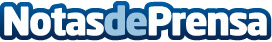 El Consejo de Administración de FCC propone un proyecto de escisión del área de Inmobiliaria y Cemento en una nueva sociedad cotizadaEl Consejo de Administración del Grupo FCC ha aprobado en su sesión celebrada hoy, 16 de mayo, el proyecto de escisión parcial financiera de FCC a favor de una nueva sociedad denominada Inmocemento, que integrará las áreas de negocio de Inmobiliaria y CementoDatos de contacto:FCCFCC91 359 54 00Nota de prensa publicada en: https://www.notasdeprensa.es/el-consejo-de-administracion-de-fcc-propone-un Categorias: Nacional Finanzas Madrid Construcción y Materiales http://www.notasdeprensa.es